ST PAUL’S COLLEGIATE SCHOOLAGRIBUSINESS DEPARTMENT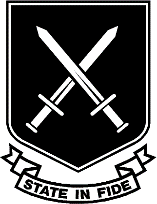 LEVEL 3					CREDIT 3   			ASSESSMENT   INTERNALAchievement Standard 91428: Analyse a significant contemporary event from a geographic perspectiveContext/setting:This assessment activity requires students to analyse the planning, decision-making, and the social, economic and/or environmental impacts of the Fieldays.Conditions: This is an individual assessment activity to be completed over three weeks of in-class and out-of-class time. Students will be expected to visit the Fieldays and get primary information on the different displays and how the innovation and technology displayed at the Fieldays can have social, economic and environmental impacts.Explanatory Notes:Analyse a significant contemporary event from a geographic perspective involves:outlining the nature of the eventexplaining the planning and decision making involved in the eventexplaining the social, economic and/or environmental impacts of the event.Analyse, in depth, a significant contemporary event from a geographic perspective involves:explaining in detail the planning and decision making involved in the eventexplaining in detail the social, economic and/or environmental impacts of the event.Analyse comprehensively a significant contemporary event from a geographic perspective involves:evaluating the planning and decision making involved in the eventevaluating the social, economic and/or environmental impacts of the event showing insight.Significant event refers to an event of global, national, or regional importance that is planned and may occur in one or more locations.Geographic perspective refers to a spatial dimension and the interaction between people and the environment.Tasks: Produce, on behalf of the Hamilton City Council, a report analysing the Fieldays from a geographic perspective.In your report:Task 1: Outline the nature of this contemporary event by commenting on:the purpose and significance of the eventthe spatial nature of the eventspecific features or characteristics of the eventhow the event shows interaction between people and the environmentTask 2: Explain in detail and evaluate the planning and decision-making involved in the event (refer to further guidance below)Task 3: Explain in detail and evaluate the social, economic, and/or environmental impacts of the event. This may include positive/negative and short/long-term impacts (refer to further guidance below).You may present your analysis in a number of different ways: for example, as a video or podcast documentary, a written report, a computer-aided presentation (with attached explanatory notes), or a combination of these.You will be assessed on the comprehensiveness of your analysis. Throughout your answers, use appropriate geographic terminology and concepts. All work must be in your own words.Ensure that you use a variety of resources and cite any sources/references in a bibliography.You may use annotated visual media, such as maps, diagrams, or photos within your report. Further guidance:Your teacher will provide some information about the planning, decision-making, and impacts related to the festival. You will have time in class to discuss this information and to make notes. This may include:why the site was chosenidentification of the authority empowered to make the final decisiona flow diagram outlining the planning processa description of supporting data and other relevant information that would be of assistance to the organisers of the eventa discussion about any consents that were required before the Fieldays could occuridentification of the procedures for notifying the public and/or identifying and consulting with affected partieshow the event organisers dealt with any special conditions imposed by other agents, for example, council or policean explanation of how the final decision was arrived at. This might include, for example, how people’s values, beliefs, and perspectives influenced decision-making processes or how various methodology was used, such as:Social Cost Benefit AnalysisEnvironmental Impact AssessmentGoals Achievement AnalysisSieve Analysis.An evaluation requires an assessment or judgement of:the planning and decision-making that was involved in the event, which could include a discussion of the effectiveness (strengths and/or weaknesses) of the components explained. The evaluation builds on the detailed explanation of the planning and decision-making process involved.the social, economic and/or environmental impacts of the event, which could include a discussion of the significance of the impact or a comparison of the levels of impact the event has on each aspect. The evaluation builds on the detailed explanation of the impacts of the event.Assessment Schedule: Geography 91428 		A generic marking scheduleFinal grades will be decided using professional judgement based on a holistic examination of the evidence provided against the criteria in the Achievement Standard.AchievementAchievement with MeritAchievement with ExcellenceAnalyse a significant contemporary event from a geographic perspective.Analyse, in depth, a significant contemporary event from a geographic perspective.Analyse comprehensively a significant contemporary event from a geographic perspective.Evidence/Judgements for Achievement Evidence/Judgements for Achievement with MeritEvidence/Judgements for Achievement with ExcellenceThe student analyses a significant contemporary event from a geographic perspective. This means that the student:outlines the nature of the festival from a geographic perspective, such as the spatial nature of the event, interaction between people and the environment, and characteristics of the natural and/or cultural features that make up the eventexplains the planning and decision-making process involved in the eventidentifies and explains the social, economic and/or environmental impacts of the eventuses geographic terminology and conceptssupports their analysis with relevant evidence. This may include visual material such as diagrams, graphs, tables, and other appropriate visual media.For example [partial extract]:Physical EnvironmentThere are several impacts on the physical environment. These include noise pollution, litter, managing waste at the venue, etc. On the day of the festival, people will generate a huge amount of waste. This waste is from the packaging of their food and drink, as well as human waste. It is important that the organisers take this waste generation into account when planning the event.The examples above relate to only part of what is required, and are just indicative.The student analyses, in depth, a significant contemporary event from a geographic perspective. This means that the student:outlines the nature of the festival from a geographic perspective, such as the spatial nature of the event, interaction between people and the environment, and characteristics of the natural and/or cultural features that make up the eventexplains in detail the planning and decision-making involved in the eventexplains in detail the social, economic and/or environmental impacts of the event. These could include both positive and/or negative impactsuses appropriate geographic terminology and conceptssupports their in-depth analysis with relevant  detailed evidence that may include visual material such as diagrams, graphs, tables, and other appropriate visual media.For example [partial extract]:Physical EnvironmentThere are several impacts on the physical environment. These can be both positive and negative impacts. For example, the negative impacts on the physical environment include noise pollution, visual pollution, litter, managing waste at the venue etc. On the day of the festival, people will generate a huge amount of waste. This waste is from the packaging of their food and drink, as well as human waste. It is important that the organisers take this waste generation into account when planning the event. For example, the organisers should provide waste disposal, including recycling bins on site. There should be porta-loos provided. Both these means of collecting waste should be regularly emptied to maintain a clean and safe environment and to decrease any negative impacts on the physical environment.The examples above relate to only part of what is required, and are just indicative.The student analyses comprehensively a significant contemporary event from a geographic perspective. This means that the student:outlines the nature of the festival from a geographic perspective, such as the spatial nature of the event, interaction between people and the environment, and characteristics of the natural and/or cultural features that make up the eventexplains in detail and evaluates the planning and decision-making involved in the event. The evaluation must indicate the effectiveness of the components of the planning and decision-making. This may, for example, include how people’s values, perceptions, and perspectives influenced decision-making processes or how  various methodology was used such as:– Social Cost Benefit Analysis– Environmental Impact Assessment– Goals Achievement Analysis– Sieve Analysisexplains in detail and evaluates social, economic and/or environmental impacts of this event. This could include a discussion of both positive and/or negative impacts. The evaluation should include a judgement as to the significance of the impact or comparison of the level of impact the event has on the different aspects. consistently uses appropriate geographic terminology and concepts throughout their analysissupports their comprehensive analysis and evaluation with a range of relevant detailed evidence, that may include diagrams, graphs, tables, and other appropriate visual media. Their significance is explained.Concepts may include how people’s values, perceptions, and perspectives influence decision-making processes. The student shows an understanding of the concept that there is an interaction of all anticipated impacts of the event and that this is a fundamental part of planning and decision-making. For example [partial extract]:Physical EnvironmentThere are several impacts on the physical environment from the festival. These include: waste generation (including food and drink packaging and human waste), noise and visual pollution (including litter, billboards, staging. These impacts may be positive and/or negative. Often the resulting impact will depend on how it is managed. There are legislative controls that limit the most obvious forms of noise and visual pollution and special applications must be made to the council…The examples above relate to only part of what is required, and are just indicative.